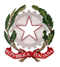 ISTITUTO COMPRENSIVO BATTISTI-FOSCOLOPROGRAMMAZIONE EDUCATIVO – DIDATTICA COORDINATAAnno scolastico 20   -20Il Coordinatore, sentiti i pareri degli altri docenti, in base alle prime verifiche e colloqui effettuati, ai test d’ingresso somministrati per accertare conoscenze ed abilità di ogni singolo alunno, alle conversazioni ed osservazioni sistematiche, all’esame della documentazione educativa dell’anno scolastico precedente, definisce le FASCE DI LIVELLO:                                                  PROFILO FORMATIVO ATTESOIl progetto educativo comune considera essenziali la conoscenza e la valorizzazione degli stili di apprendimento, per favorire la partecipazione degli alunni alla proposta educativa e aiutarli nella individuazione, nell’arricchimento e nella valorizzazione delle loro potenzialità.Il progetto didattico comune considera essenziale il raggiungimento delle Competenze di base, come previsto dal Regolamento del MIUR e dalle Programmazioni Disciplinari. I saperi e le competenze per l’assolvimento dell’obbligo di istruzione sono riferiti ai quattro assi culturali (dei linguaggi, matematico, scientifico–tecnologico, storico-sociale). Essi costituiscono “il tessuto” per la costruzione di percorsi di apprendimento orientati all’acquisizione delle Competenze chiave UEGli Obiettivi di Apprendimento e i contenuti disciplinari sono riportati nelle programmazioni dei singoli docenti.Per il conseguimento degli obiettivi predetti, avendo come punto di riferimento le linee generali     di attuazione del PTOF, si adottano le seguenti metodologie e strategie comuni:Creazione di un clima disteso, sereno e di fiducia, di rispetto e responsabilità verso gli impegni assunti. Cooperazione e coerenza metodologica tra le varie discipline.Scelta di contenuti significativi e possibilmente collegabili in modo interdisciplinare, che verranno trattati con gradualità, procedendo dai concetti più semplici, verso quelli più complessi.Alternanza di lezioni frontali, lezioni sincrone e asincrone, conversazioni, discussioni e dibattiti sulle tematiche trattate con domande guidate per abituare gli alunni ad uno scambio di idee con interventi opportuni e pertinenti. Ricerche individuali o di gruppo, con l’ausilio di griglie e schemi per sviluppare la capacità di osservazione e di analisi. Costante coinvolgimento degli alunni nel processo di apprendimento al fine di renderli consapevoli di ciò che stanno facendo attraverso informazioni relative ai contenuti e agli obiettivi disciplinari del corso di studi. Utilizzo sistematico dei diversi canali di apprendimento visivo, manipolativo, espressivo e grafico) e delle attrezzature (informatiche e laboratoriali) per offrire stimoli necessari a far scattare interesse e motivazione e per ampliare gli orizzonti culturali.Attività di recupero, in orario curricolare, da attivare dopo le verifiche formative, qualora si ravvisi la necessità di far colmare il divario esistente tra gli alunni che non hanno conseguito gli obiettivi e il resto della classe. Esse consistono in frequenti ritorni sui contenuti e semplificazione degli stessi, uso di materiali alternativi e tecniche diverse. Frequenti discussioni sull’emergenza sanitaria che stiamo vivendo al fine di promuovere e consolidare atteggiamenti consapevoli e responsabili.L'educazione civica, intesa come finalità essenziale dell'azione formativa della scuola, esige il responsabile impegno di tutti i docenti e la convergenza educativa di tutte le discipline e di ogni aspetto della vita scolastica; essa è, pertanto un grande campo di raccordo culturale, interdisciplinare, che ha anche suoi contenuti specifici rappresentati dalle informazioni sulle forme e sulle caratteristiche principali della vita sociale e politica del Paese e che richiede interventi coordinati del Consiglio di classe intesi a far maturare la coscienza delle responsabilità morali, civiche, politiche, sociali, personali e comunitarie di fronte ai problemi dell'umanità, nel contesto sociale italiano, europeo, mondiale e, quindi, a fare acquisire comportamenti civilmente e socialmente responsabili.La verifica del processo didattico sarà regolare e continua per una costante valutazione dei ritmi e dei livelli di apprendimento di ciascun alunno e dell’acquisizione dei contenuti.Essa sarà finalizzata anche a valutare l’efficacia del metodo adottato, ad operare eventuali modifiche e ad individuare tempestivamente esigenze di sostegno didattico e di recupero.Le verifiche sistematiche, organizzate in relazione alle attività didattiche svolte, saranno:DATA                                                                                                                              FIRMAn°CLASSEAlunniCLASSEMaschiCLASSEFemminedocente COORDINATORE       prof. Altre culturedocente COORDINATORE       prof. Diversamente abiliCOMPONENTI DEL CONSIGLIO DI CLASSEItaliano - Storia-GeografiaItaliano - Storia-GeografiaMatematica - ScienzeMatematica - ScienzeIngleseIngleseFranceseFranceseTecnologiaTecnologiaArte e ImmagineArte e ImmagineMusicaMusicaScienze motorieScienze motorieReligioneReligioneSostegnoSostegnoApprofondimento Approfondimento Strumento Musicale (CHITARRA)Strumento Musicale (FLAUTO TRAVERSO)Strumento Musicale (VIOLINO)Strumento Musicale(PIANOFORTE)                                            RAPPRESENTANTI DEI GENITORI                          Genitore di12PRESENTAZIONE DELLA CLASSETipologia della classeLIVELLO DELLA CLASSERITMO DI LAVOROCONDIZIONE RELAZIONALEVivaceTranquillaCollaborativaProblematicaDemotivataPoco corretta……………….Medio altoMedioMedio bassoBasso…….Piuttosto lentoRegolareSostenuto………SerenaBuonaConflittuale talvolta    Problematica………..                                                                                                                        ALUNNI                                                                                                                        ALUNNI                                                                                                                        ALUNNI  LIVELLOAVANZATO        10-9Conoscenze organiche e approfondite, corretta ed efficace applicazione di concetti, regole e procedure; esposizione chiara e ben articolata con un uso corretto dei vari linguaggi specifici, autonomia nell’organizzazione e rielaborazione delle conoscenze acquisite con apporti personali. Capacità di operare collegamenti e stabilire relazioni tra le discipline.  LIVELLO  INTERMEDIO            8-7Conoscenze sicure ed integrate con qualche apporto personale. Buona capacità di comprensione ed analisi; sicura applicazione di concetti, regole e procedure; esposizione chiara, con uso di terminologia varia e linguaggio adeguato al contesto; autonomia di sintesi e rielaborazione delle conoscenze acquisite.    LIVELLO     BASE            6-5Conoscenze generalmente complete. Adeguata capacità di comprensione, discreta applicazione di concetti, regole e procedure; esposizione generalmente corretta con uso di termini abbastanza appropriati. Autonomia di rielaborazione delle conoscenze acquisite.    LIVELLO   INIZIALE         4Conoscenze semplici e lacunose dei contenuti disciplinari; difficoltà nella capacità di comprensione e nell’esposizione delle idee; scarsa capacità nell’organizzazione autonoma del lavoro scolastico; minimo il livello di interesse, impegno e partecipazione al dialogo educativo.    ALUNNI D.A. ALUNNI DSASono previsti strumenti compensativi e dispensativi e percorsi didattici mirati esplicitati nell’apposito PDP elaborato dal C.d.C. ALUNNI DEI CORSI DI STRUMENTO                             Assi Culturali                             Assi CulturaliCompetenze Chiave UE                                 Asse dei linguaggi                                 Asse dei linguaggiCompetenza alfabetica funzionale Competenza multilinguisticaPadroneggiare gli strumenti espressivi ed argomentativi indispensabili per gestire l’interazione comunicativa verbale in vari contesti.Leggere, comprendere ed interpretare testi scritti di vario tipo.Produrre testi di vario tipo in relazione ai differenti scopi comunicativi.Utilizzare una lingua straniera per i principali scopi comunicativi ed operativi.Utilizzare gli strumenti fondamentali per una fruizione consapevole del patrimonio artistico e letterario.Utilizzare e produrre testi multimediali.Padroneggiare gli strumenti espressivi ed argomentativi indispensabili per gestire l’interazione comunicativa verbale in vari contesti.Leggere, comprendere ed interpretare testi scritti di vario tipo.Produrre testi di vario tipo in relazione ai differenti scopi comunicativi.Utilizzare una lingua straniera per i principali scopi comunicativi ed operativi.Utilizzare gli strumenti fondamentali per una fruizione consapevole del patrimonio artistico e letterario.Utilizzare e produrre testi multimediali.Padroneggiare gli strumenti espressivi ed argomentativi indispensabili per gestire l’interazione comunicativa verbale in vari contesti.Leggere, comprendere ed interpretare testi scritti di vario tipo.Produrre testi di vario tipo in relazione ai differenti scopi comunicativi.Utilizzare una lingua straniera per i principali scopi comunicativi ed operativi.Utilizzare gli strumenti fondamentali per una fruizione consapevole del patrimonio artistico e letterario.Utilizzare e produrre testi multimediali.Asse MatematicoAsse MatematicoCompetenza matematica e competenze in scienze, tecnologie e ingegneriaUtilizzare le tecniche e le procedure del calcolo aritmetico ed algebrico, rappresentandole anche sotto forma grafica.Confrontare ed analizzare figure geometriche, individuando varianti e relazioni.Individuare le strategie appropriate per la soluzione di problemi.Analizzare dati e interpretarli sviluppando deduzioni e ragionamenti sugli stessi anche       con l’ausilio di rappresentazioni grafiche, usando consapevolmente gli strumenti di calcolo e le potenzialità offerte da applicazioni specifiche di tipo informatico, grafiche, usando consapevolmente gli strumenti di calcolo e le potenzialità offerte da applicazioni specifiche di tipo informatico.Utilizzare le tecniche e le procedure del calcolo aritmetico ed algebrico, rappresentandole anche sotto forma grafica.Confrontare ed analizzare figure geometriche, individuando varianti e relazioni.Individuare le strategie appropriate per la soluzione di problemi.Analizzare dati e interpretarli sviluppando deduzioni e ragionamenti sugli stessi anche       con l’ausilio di rappresentazioni grafiche, usando consapevolmente gli strumenti di calcolo e le potenzialità offerte da applicazioni specifiche di tipo informatico, grafiche, usando consapevolmente gli strumenti di calcolo e le potenzialità offerte da applicazioni specifiche di tipo informatico.Utilizzare le tecniche e le procedure del calcolo aritmetico ed algebrico, rappresentandole anche sotto forma grafica.Confrontare ed analizzare figure geometriche, individuando varianti e relazioni.Individuare le strategie appropriate per la soluzione di problemi.Analizzare dati e interpretarli sviluppando deduzioni e ragionamenti sugli stessi anche       con l’ausilio di rappresentazioni grafiche, usando consapevolmente gli strumenti di calcolo e le potenzialità offerte da applicazioni specifiche di tipo informatico, grafiche, usando consapevolmente gli strumenti di calcolo e le potenzialità offerte da applicazioni specifiche di tipo informatico.Utilizzare le tecniche e le procedure del calcolo aritmetico ed algebrico, rappresentandole anche sotto forma grafica.Confrontare ed analizzare figure geometriche, individuando varianti e relazioni.Individuare le strategie appropriate per la soluzione di problemi.Analizzare dati e interpretarli sviluppando deduzioni e ragionamenti sugli stessi anche       con l’ausilio di rappresentazioni grafiche, usando consapevolmente gli strumenti di calcolo e le potenzialità offerte da applicazioni specifiche di tipo informatico, grafiche, usando consapevolmente gli strumenti di calcolo e le potenzialità offerte da applicazioni specifiche di tipo informatico.    Asse scientifico-tecnologico                Competenza digitale                Competenza digitale                Competenza digitaleOsservare, descrivere ed analizzare fenomeni appartenenti alla realtà naturale e artificiale e riconoscere nelle sue varie forme i concetti di sistema e di complessità.Analizzare qualitativamente e quantitativamente fenomeni legati alle trasformazioni di energia a partire dall’esperienza.Essere consapevoli delle potenzialità e dei limiti delle tecnologie nel contesto culturale e sociale in cui vengono applicate.Osservare, descrivere ed analizzare fenomeni appartenenti alla realtà naturale e artificiale e riconoscere nelle sue varie forme i concetti di sistema e di complessità.Analizzare qualitativamente e quantitativamente fenomeni legati alle trasformazioni di energia a partire dall’esperienza.Essere consapevoli delle potenzialità e dei limiti delle tecnologie nel contesto culturale e sociale in cui vengono applicate.Osservare, descrivere ed analizzare fenomeni appartenenti alla realtà naturale e artificiale e riconoscere nelle sue varie forme i concetti di sistema e di complessità.Analizzare qualitativamente e quantitativamente fenomeni legati alle trasformazioni di energia a partire dall’esperienza.Essere consapevoli delle potenzialità e dei limiti delle tecnologie nel contesto culturale e sociale in cui vengono applicate.Osservare, descrivere ed analizzare fenomeni appartenenti alla realtà naturale e artificiale e riconoscere nelle sue varie forme i concetti di sistema e di complessità.Analizzare qualitativamente e quantitativamente fenomeni legati alle trasformazioni di energia a partire dall’esperienza.Essere consapevoli delle potenzialità e dei limiti delle tecnologie nel contesto culturale e sociale in cui vengono applicate.Asse storico-socialeCompetenze personale, sociale e capacità di imparare a imparare.Competenza in materia di cittadinanza.Competenza imprenditoriale.Competenza in materia di consapevolezza ed espressione culturale•	Comprendere il cambiamento e la diversità dei tempi storici in una dimensione diacronica attraverso il       confronto fra epoche e in una dimensione sincronica attraverso il confronto fra aree geografiche e culturali.•	Collocare l’esperienza personale in un sistema di regole fondato sul reciproco riconoscimento dei diritti garantiti dalla Costituzione, a tutela della persona, della collettività e dell’ambiente.•	Riconoscere le caratteristiche essenziali del sistema socio economico per orientarsi nel tessuto produttivo del proprio territorio.•	Comprendere il cambiamento e la diversità dei tempi storici in una dimensione diacronica attraverso il       confronto fra epoche e in una dimensione sincronica attraverso il confronto fra aree geografiche e culturali.•	Collocare l’esperienza personale in un sistema di regole fondato sul reciproco riconoscimento dei diritti garantiti dalla Costituzione, a tutela della persona, della collettività e dell’ambiente.•	Riconoscere le caratteristiche essenziali del sistema socio economico per orientarsi nel tessuto produttivo del proprio territorio.•	Comprendere il cambiamento e la diversità dei tempi storici in una dimensione diacronica attraverso il       confronto fra epoche e in una dimensione sincronica attraverso il confronto fra aree geografiche e culturali.•	Collocare l’esperienza personale in un sistema di regole fondato sul reciproco riconoscimento dei diritti garantiti dalla Costituzione, a tutela della persona, della collettività e dell’ambiente.•	Riconoscere le caratteristiche essenziali del sistema socio economico per orientarsi nel tessuto produttivo del proprio territorio.COMPETENZE CHIAVE PER LA CITTADINANZA Le competenze chiave sono il risultato che si può conseguire - all’interno di un unico processo di insegnamento/apprendimento - attraverso la reciproca integrazione e interdipendenza tra i saperi e le competenze contenuti negli assi culturali.1 - Imparare ad imparare: organizzare il proprio apprendimento, individuando, scegliendo ed utilizzando varie fonti e varie modalità di informazione e di formazione (formale, non formale ed informale), anche in funzione dei tempi disponibili, delle proprie strategie e del proprio metodo di studio e di lavoro.2 - Progettare: elaborare e realizzare progetti riguardanti lo sviluppo delle proprie attività di studio e di lavoro, utilizzando le conoscenze apprese per stabilire obiettivi significativi e realistici e le relative priorità, valutando i vincoli e le possibilità esistenti, definendo strategie di azione e verificando i risultati raggiunti.3 - Comunicare e comprendere messaggi di genere diverso (quotidiano, letterario, tecnico, scientifico) e di complessità diversa, trasmessi utilizzando linguaggi diversi (verbale, matematico, scientifico, simbolico, ecc.) mediante diversi supporti (cartacei, informatici e multimediali) o rappresentare eventi, fenomeni, principi, concetti, norme, procedure, atteggiamenti, stati d’animo, emozioni, ecc. utilizzando linguaggi diversi (verbale, matematico, scientifico, simbolico, ecc.) e diverse conoscenze disciplinari, mediante diversi supporti (cartacei, informatici e multimediali).4 - Collaborare e partecipare: interagire in gruppo, comprendendo i diversi punti di vista, valorizzando le proprie e le altrui capacità, gestendo la conflittualità, contribuendo all’apprendimento comune ed alla realizzazione delle attività collettive, nel riconoscimento dei diritti fondamentali degli altri.5 - Agire in modo autonomo e responsabile: sapersi inserire in modo attivo e consapevole nella vita sociale e far valere al suo interno i propri diritti e bisogni riconoscendo al contempo quelli altrui, le opportunità comuni, i limiti, le regole, le responsabilità.6 - Risolvere problemi: affrontare situazioni problematiche costruendo e verificando ipotesi, individuando le fonti e le risorse adeguate, raccogliendo e valutando i dati, proponendo soluzioni utilizzando, secondo il tipo di problema, contenuti e metodi delle diverse discipline.7 - Individuare collegamenti e relazioni: individuare e rappresentare, elaborando argomentazioni coerenti, collegamenti e relazioni tra fenomeni, eventi e concetti diversi, anche appartenenti a diversi ambiti disciplinari, e lontani nello spazio e nel tempo, cogliendone la natura sistemica, individuando analogie e differenze, coerenze ed incoerenze, cause ed effetti e la loro natura probabilistica.8 - Acquisire ed interpretare l’informazione: acquisire ed interpretare criticamente l'informazione ricevuta nei diversi ambiti ed attraverso diversi strumenti comunicativi, valutandone l’attendibilità e l’utilità, distinguendo fatti e opinioni.FINALITA' ED OBIETTIVI EDUCATIVIPromuovere lo "star bene a scuola", creando nella classe un clima favorevole al dialogo, alla discussione, alla partecipazione, alla collaborazione, per attivare il processo di apprendimento;Educare al rispetto di sé e degli altri; Educare alla multiculturalità;Promuovere la conoscenza e l'uso consapevole degli aspetti comunicativi dei linguaggi verbali e di quelli non verbali;Promuovere l'apprendimento delle conoscenze disciplinari e lo sviluppo di capacità, di abilità e di competenze;Sviluppare l'autonomia, il senso di responsabilità, la capacità critica, il metodo di studio e di lavoro;Promuovere l'autostima, in un rapporto di comprensione e di incoraggiamento, ai fini della presa di coscienza delle proprie potenzialità;Offrire proposte diversificate per rendere possibile l’individuazione e lo sviluppo dei talenti. Promuovere e consolidare atteggiamenti consapevoli e responsabili in un momento di emergenza sanitaria.RELAZIONE CON GLI ALTRISa porsi in atteggiamento di ascolto Sa modificare il proprio atteggiamento in rapporto alla situazione, assumendo comportamenti responsabili e consapevoliSa collaborare con gli altriComprende il significato e l’importanza sociale delle regole e del loro rispetto soprattutto nel momento contingenteIMPEGNO E PARTECIPAZIONESa prestare attenzione e partecipare alle attività del gruppoSa ricavare informazioni dall'ascolto e dalle attivitàSa utilizzare le informazioni in contesti diversiOPERATIVITA'METODOLOGICASa utilizzare in modo adeguato gli strumenti Sa eseguire le consegne nei tempi stabilitiSa organizzare il proprio lavoro in modo autonomoSa utilizzare le procedure appreseORIENTAMENTOE ’consapevole dei propri punti di forzaSa trovare le modalità e le strategie per risolvere problemi in autonomiaSa operare scelte personali di fronte a molteplici proposteCOMPRENSIONESa decodificare (parole, immagini, simboli, suoni...) in modo correttoSa cogliere l'idea globale di un messaggioSa cogliere le informazioni essenzialiPRODUZIONESa riferire su contenuti ed esperienze.Sa produrre lavori utilizzando le regole e i linguaggi specifici.STRATEGIE DIPENSIEROSa individuare problemi.Sa formulare ipotesi e trovare possibili soluzioni.Sa sviluppare modalità creative.Sa collegare le nuove conoscenze con altre già possedute.Sa riutilizzare abilità e conoscenze in situazioni nuove.Sa esprimere giudizi personali.OBIETTIVI MINIMI COGNITIVIsviluppare la capacità minima di attenzione e di ascoltocomprensione dei contenuti fondamentaliacquisire capacità di analizzare ed esporre i contenuti appresi in maniera sempliceacquisire il lessico essenziale delle diverse disciplinesviluppare le capacità operative basilari previste dalle programmazioni disciplinariMETODOLOGIE E STRATEGIEEDUCAZIONE CIVICATEMATICHE PROPOSTE                 DISCIPLINE ARGOMENTOLETTERE (Storia)SCIENZEINGLESEFRANCESE ARTETECNOLOGIAAPPROFONDIMENTOMUSICAED. FISICARELIGIONEAnche i docenti di STRUMENTO MUSICALE interverranno nell’ambito dell’insegnamento della Educazione Civica in un’ottica trasversale approfondendo, ciascuno nella propria disciplina, alcuni degli argomenti sopra enunciati.Anche i docenti di STRUMENTO MUSICALE interverranno nell’ambito dell’insegnamento della Educazione Civica in un’ottica trasversale approfondendo, ciascuno nella propria disciplina, alcuni degli argomenti sopra enunciati.Anche i docenti di STRUMENTO MUSICALE interverranno nell’ambito dell’insegnamento della Educazione Civica in un’ottica trasversale approfondendo, ciascuno nella propria disciplina, alcuni degli argomenti sopra enunciati.                                                   MEZZI E STRUMENTILibri di testoFotocopieTesti didattici di supportoStampa specialisticaSchede predisposte dall’insegnanteComputer e sussidi audiovisiviLIMPiattaforma GSUITEPalestraGiochiEsperimentiVideo da YOUTUBEVERIFICHEPROVE SCRITTEPROVE ORALIPROVE PRATICHEComponimentiRelazioniSintesiQuestionari apertiQuestionari a scelta multiplaTesti da completareEserciziSoluzione problemi AltroRelazione su attività svolte InterrogazioniInterventi Discussione su argomenti di studio Prove grafico cromatiche Prove strumentali  Test motoriTIPOLOGIE PROVE DI VERIFICAVerifiche giornaliere: interrogazioni, controllo compiti e materiale di studio, correzioni collettive ed individuali dei compiti assegnati, discussioni, osservazioni sistematiche sul registro personale per accertare il raggiungimento degli obiettivi.     Verifiche periodiche: Prove oggettive e soggettive, scritte e orali, coincidenti con il tipo di attività svolta in classe somministrate dopo ogni UD per accertare l’acquisizione dei vari contenuti e il raggiungimento degli obiettivi disciplinari fissati.                                                        LA VALUTAZIONELa valutazione precede, accompagna e segue i percorsi curriculari. Attiva le azioni da intraprendere, regola quelle avviate, promuove il bilancio critico su quelle condotte a termine. Assume, quindi, una preminente funzione formativa, di accompagnamento dei processi di apprendimento e di stimolo al miglioramento continuo.La valutazione sarà strettamente legata alla programmazione e comporterà il rapporto costante tra obiettivi programmati e la misurazione del grado di raggiungimento degli stessiSulla base dei dati raccolti attraverso le prove di verifica e le osservazioni sistematiche del processo di apprendimento e di maturazione degli alunni, alla fine di ciascun quadrimestre, saranno compilate le schede di valutazione degli alunni.  Valutazione diagnostica(Situazione di partenza) Valutazione formativa(in itinere al termine di ogni nucleo tematico) Valutazione sommativa(al termine del primo quadrimestre e alla fine dell’anno scolastico)LA VALUTAZIONE terrà conto quindi del raggiungimento degli obiettivi e dei progressi personali in relazione ai punti di partenza e all’ impegno profuso per raggiungere un traguardo.Fattori che concorreranno alla valutazione periodica e finale⮚	Livello di partenza del singolo e del gruppo classe⮚	Evoluzione del processo di apprendimento⮚	Partecipazione all’attività didattica (anche in DDI)⮚	Motivazione e impegno rispetto all’attività didattica (anche in DDI)⮚	Regolarità nella frequenza delle lezioni (anche in DDI)⮚	Svolgimento delle verifiche previste per la disciplina (anche in DDI)⮚	Conoscenze, abilità, competenze⮚	Raggiungimento degli obiettivi minimi disciplinari⮚	Raggiungimento degli obiettivi cognitivi trasversaliPer gli alunni diversamente abili la valutazione è strettamente correlata al percorso individuale, inoltre deve essere finalizzata a mettere in evidenza il percorso dell’alunno.Tenuto conto che non è possibile definire un’unica modalità di valutazione degli apprendimenti, essa potrà essere:- in linea con quella della classe, ma con criteri personalizzati-differenziata-mistaLa scelta verrà definita nel PEI di ogni singolo alunnoMODALITA’ DI RECUPEROx Esercizi applicativi di recupero delle carenze prima di ogni nuovo argomento x Attività di ripasso prima di ogni verifica scritta x Correzione in classe di ogni verifica scritta               x Recupero in itinere per piccoli gruppi, durante lo svolgimento di attività di eccellenza e approfondimento per il resto della classeDIDATTICACA DIGITALE INTEGRATAOBIETTIVI GENERALI DDIUso dei nuovi strumenti tecnologici per i principali scopi comunicativi e operativi e per produrre testi multimediali.Qualità in termini di completezza, correttezza e tempistica di consegna degli elaborati.Evoluzione della partecipazione dell’alunno, in termini di autonomia, presenza, interesse e    qualità degli interventiSTRUMENTI DDIUso del R.E. per comunicare quotidianamente argomenti e attività agli studentiUtilizzo della Piattaforma GSUITE che permette la consultazione di testi in versione digitale, lo svolgimento degli esercizi proposti e la restituzione degli stessi corretti; la possibilità di aggiungere video, audio, immagini, link a siti di interesse, You Tube e documenti di vario genere.MODALITA’ DI SVOLGIMENTO DELLE ATTIVITA’In base alla modalità di interazione tra insegnanti e studenti, le attività previste dalla didattica digitale ingrata possono essere distinte in:ATTIVITA’ SINCRONE da svolgere attraverso l’interazione in tempo reale tra insegnanti e studenti (videolezioni in diretta, verifiche orali degli apprendimenti, svolgimento di compiti con il monitoraggio in tempo reale da parte dell’insegnante, ecc)ATTIVITA’ ASINCRONE   da svolgere senza l’interazione in tempo reale tra insegnanti e studenti (fruizione di materiale didattico digitale fornito o indicato dall’insegnante, visione di videolezioni o altro materiale video predisposto o indicato dall’insegnante, produzione di elaborati di tipo multimediale, esercitazioni e verifiche formative predisposte dal docente, con richiesta di produzione di materiale da parte degli studenti; verifiche sommative (es: relazioni scritte -rielaborazioni scritte a percorso concluso).                                               ALUNNI DIVERSAMENTE ABILINella predisposizione del materiale didattico da utilizzare in caso di ricorso alla didattica digitale integrata e nella gestione delle attività da svolgere in modalità sincrona e asincrona, i docenti, oltre a tener conto dei diversi stili di apprendimento, prestano particolare attenzione ai piani educativi individualizzati. I docenti di sostegno, in particolare, oltre a perseguire l’obiettivo di garantire agli alunni in situazione di disabilità opportunità di accesso alle varie attività didattiche, anche mettendo a punto materiale individualizzato o personalizzato per lo studente, hanno cura di mantenere per quanto possibile l’interazione a distanza con l’alunno e tra l’alunno e gli altri docenti curricolari, senza interrompere il processo di inclusione.                                      ALUNNI con BISOGNI EDUCATIVI SPECIALIPer quanto concerne gli alunni più fragili che rientrano nel novero dei BES /DSA, mantenendo gli obiettivi minimi previsti nelle programmazioni disciplinari e di classe e gli strumenti dispensativi e compensativi segnalati nei PDP, si predispongono attività semplificate e adeguate alle potenzialità di ciascuno, mantenendo i contatti con le famiglie di appartenenza affinché non venga meno il processo di inclusione e non vengano mortificati i possibili progressi nelle conoscenze, abilità e competenze degli allievi.                                            RAPPORTI SCUOLA – FAMIGLIALa scuola assicura alle famiglie una informazione trasparente e tempestiva sul processo di apprendimento e maturazione dei singoli allievi. Nel “Patto Educativo di Corresponsabilità” sono indicati i criteri e le modalità di collaborazione scuola-famiglia nel rispetto degli specifici ambiti di azione. Le necessarie relazioni Scuola - Famiglia saranno garantite anche in condizioni di emergenza attraverso “attività formali di informazione e condivisione della proposta progettuale della DDI” condotte su GSuite, Registro Elettronico ed altri strumenti telematici ritenuti idonei allo scopo.